                         MatemáticaNa página seguinte há uma tabuada interativa. Você deverá recortar todas as imagens de ½ óculos e colar cada sentença com o resultado correspondente. Pinte e cole nesta folha.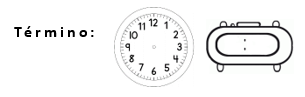 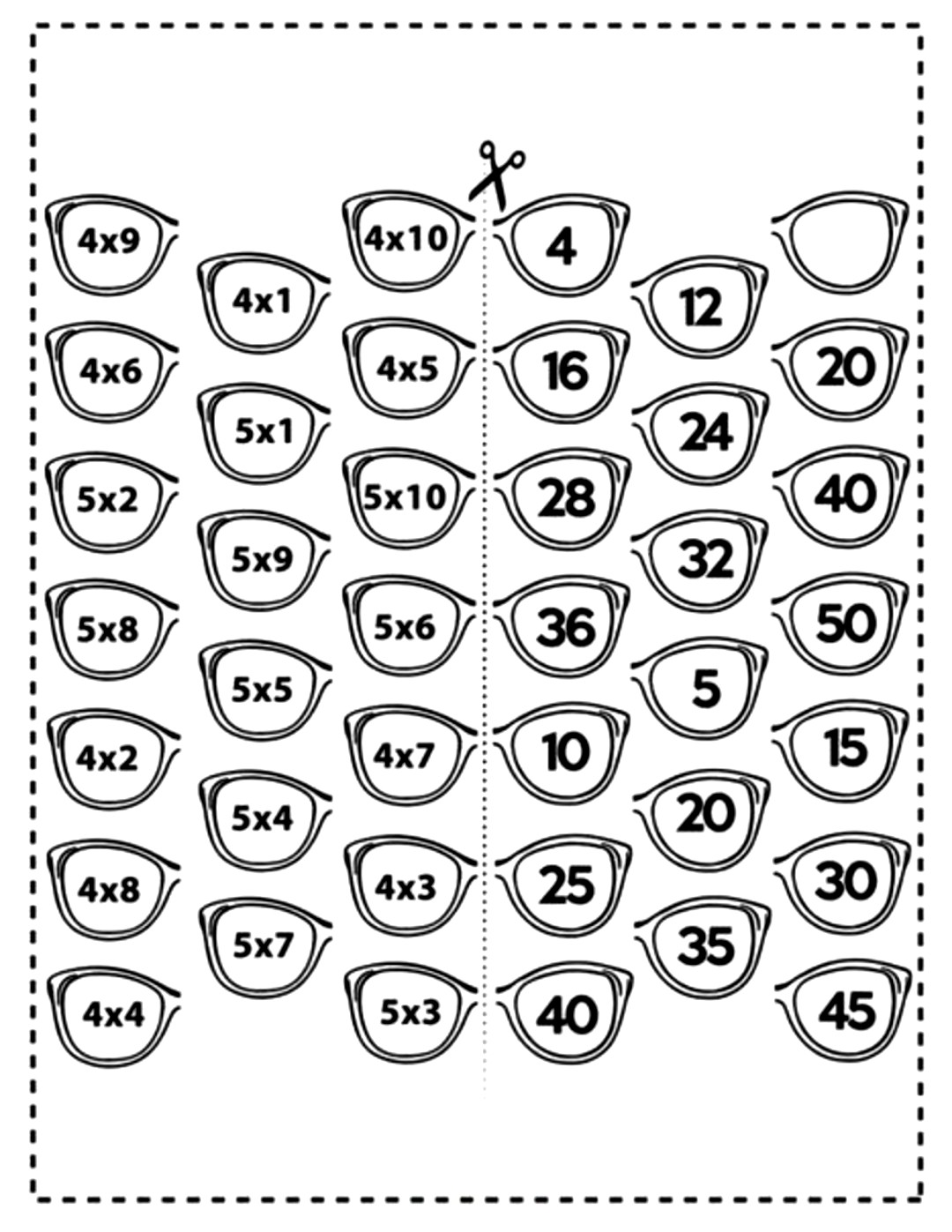 